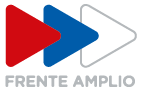 DECLARACIÓNAnte la realización de una nueva Marcha de la Diversidad, el FRENTE AMPLIO declara:Su compromiso con la celebración de la diversidad en su concepción más amplia y su rechazo a toda forma de discriminación basada en la identidad de género u orientación sexual de las personas.El necesario reconocimiento de esta fuerza política a las diversas organizaciones y expresiones que convocan hoy a esta celebración en las calles de nuestra capital, así como lo han hecho en diversos puntos del interior del país en los días pasados, con las consignas de “Al clóset nunca más” y “El miedo no es la forma”.En momentos en que el relato conservador se reafirma y las expresiones más duras de la visión represiva y discriminatoria se ofrecen a la ciudadanía basadas en desinformación y prejuicios, ratificamos nuestra voluntad de no retroceder ni un sólo paso en los avances logrados en los últimos años en materia de leyes que han ampliado los derechos de estos colectivos.Que, como lo expresa el documento de nuestras Bases Programáticas, el Frente Amplio está dispuesto a ir a más y buscará “avanzar en el desarrollo de políticas públicas específicas dirigidas a promover el respeto a la diversidad sexual y garantizar el derecho a la libre orientación sexual e identidad de género” continuando la batalla cultural y la transformación normativa reformando la Ley Anti-Discriminación, profundizará la transformación institucional para garantizar acceso a la salud, la educación y a la protección social, y bregará por incluir a todas y todos en el mundo del trabajo.Su adhesión a la convocatoria que la Coordinadora por la Marcha realiza, y su invitación a sus militantes y a todas las personas progresistas a abrazar la diversidad y decirle NO al miedo.Montevideo, 27 de septiembre de 2019